Revista Presei21 aprilie 2016LibertateaMai primim ajutoare sociale? Guvernul schimbă procedurile pentru venitul minim garantatPUTEREA
Ministrul Muncii, precizări despre indemnizația pentru mameE.Ş. | 2016-04-19 21:50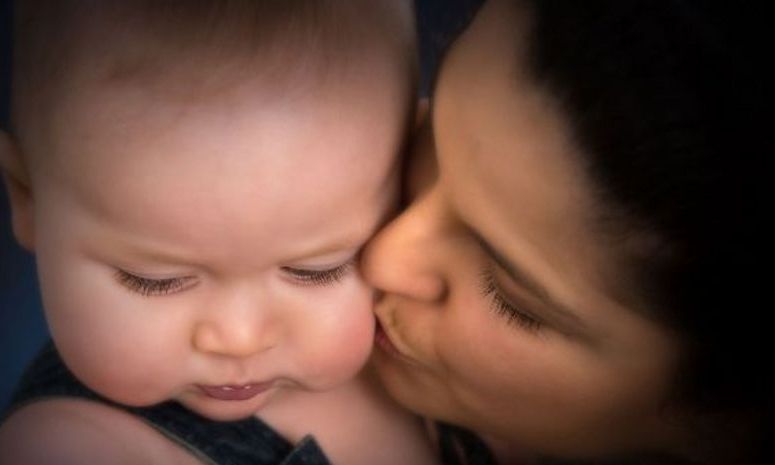 Ministrul Muncii, Dragos Pislaru, a declarat, marti, ca termenul prevazut in lege pentru eliminarea plafonului la indemnizatiile pentru cresterea copilului coincide cu perioada in care ar trebui sa se faca rectificarea bugetara, astfel ca ar exista posibilitatea sa nu fie respectat, dar a dat asigurari ca legea va fi implementata din acest an.Demnitarul a explicat ca legea privind indemnizatia pentru cresterea copilului este asumata de catre Guvern, dar inca este devreme pentru a spune care vor fi sursele de finantare, scrie News.ro.In plus, ministrul a transmis ca legea va fi aplicata din acest an, dar ca e putin probabil ca acest lucru sa se intample din luna iulie."Asa cum stiti, ar trebui sa intre in vigoare de la 1 iulie pentru ca asa este termenul prin lege. Este de vazut daca rectificarea, care se face exact in acea perioada, va permite exact de la 1 iulie.Mai avem si o problema tehnica, de sistem informatic, la care lucram in acest moment. Astazi (marti - n.red.) deja am discutat cu colegii aceasta problema. Ce va pot asigura este ca tratam foarte serios aceasta problema si, asa cum arata lucrurile in acest moment, in acest an vom avea implementarea acestui act normativ", a spus Pislaru.PUTEREAÎntre 2014 și 2016, statul norvegian a finanțat îngrijirea paliativă a peste 1.400 de bucureșteniZ.P. | 2016-04-20 21:01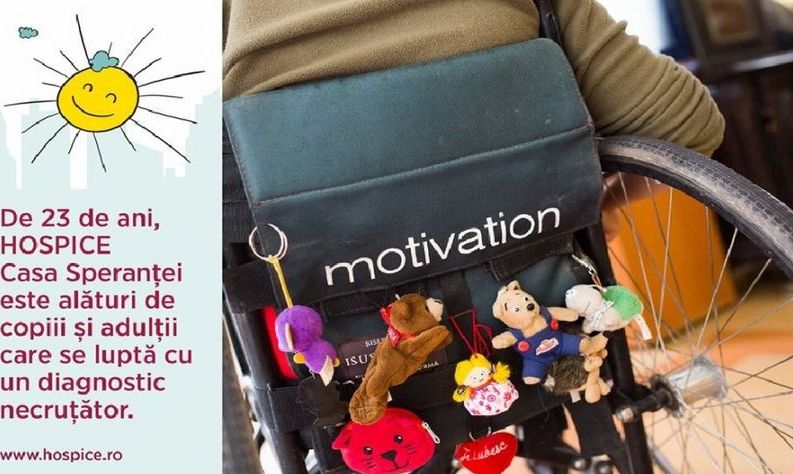 HOSPICE Casa Speranței a anunțat, miercuri, încheierea proiectului Dezvoltarea unui sistem integrat de servicii socio-medicale de îngrijire paliativă pentru pacienți cu boli amenințătoare de viață, finanţat prin granturile SEE, 2009 – 2014, în cadrul Fondului ONG în România.Proiectul s-a desfășurat pe durata a peste doi ani, iar valoarea finanțării a fost de 231.751,09 de euro, alți 100.000 de euro fiind furnizați de HOSPICE din surse proprii. Granturile SEE reprezintă contribuția Islandei, Liechtensteinului și Norvegiei pentru reducerea disparităților economice și sociale și întărirea relațiilor bilaterale cu 16 țări membre UE din Europa Centrală și de Sud, precum și din zona baltică.Pe perioada celor 26 de luni de derulare (martie 2014 – martie 2016), proiectul a asigurat finanțarea serviciilor de îngrijire pentru 1424 de persoane cu boli incurabile prin centrul de îngrijire HOSPICE Casa Speranței din București.Proiectul a avut și o importantă componentă educaţională, în cadrul căreia au fost instruiţi angajații noi ai Fundaţiei, angajații a patru Direcții Generale de Asistență Socială și Protecția Copilului (DGASPC) (din sectoarele 1, 3, 4 și 6), precum și elevii și profesorii a două școli postliceale sanitare partenere (Școala Postliceală Sanitară ”Dr. Constantin Angelescu” și Școala Sanitară Postliceală ”Carol Davila” din București).Rezultate (martie 2014 - martie 2016):• 1424 de pacienţi (1297 de adulți și 127 de copii) îngrijiți• 3647 de consultații acordate în sistem ambulator• 1753 de sesiuni de consiliere pentru familiile pacienților• 1853 de sesiuni de consiliere pentru autoîngrijire adresate pacientelor cu cancer de sân• 1782 de ședințe de consiliere psihologică și spirituală acordate pacienților și familiilor acestora• 1206 ședințe de kinetoterapie și stimulare multisenzorială• 4806 zile de internare pentru 353 de pacienți adulți (perioada mai 2015 - martie 2016);• 90 de activități socio-educative pentru copiii beneficiari, la care s-au înregistrat 911 participări ale copiilor şi familiilor• 23 de medici care au efectuat stagii clinice în Centrul HOSPICE Casa Speranței, în cadrul programului național de atestat în îngrijiri paliative• 350 de elevi de la cele două școli postliceale au participat la sesiunile teoretice; dintre aceștia, 180 elevi au făcut stagiul clinic în cadrul unității cu paturi• 67 de asistenți medicali din cadrul DGASPC-urilor partenere au participat la cursurile în domeniul îngrijirii paliative• 75 de profesionişti (medici, asistenți medicali, infirmieri, personal administrativ) recrutaţi și instruiţi.ROMÂNIA LIBERĂANSVSA a descoperit nereguli grave la producătorii de lapte. 18 unități, închise definitiv. Alte 22, suspendate 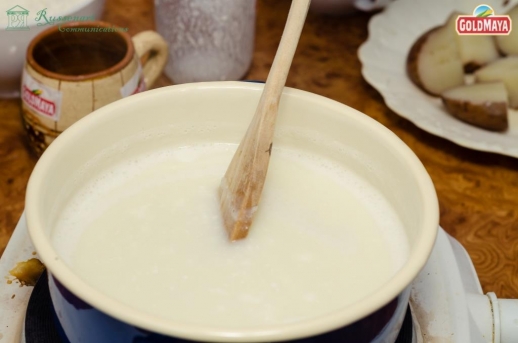 ANSVSA a descoperit nereguli grave la producătorii de lapte. 18 unități, închise definitiv. Alte 22, suspendate18 unităţi  au fost închise definitiv, iar alte 22 unități sunt suspendate pentru că puteau pune în pericol sănătatea populaţiei. Inspectorii Autorităţii Naţionale Sanitar-Veterinară (ANSVSA) au verificat între 22 martie - 18 aprilie respectarea condiţiilor sanitare veterinare referitoare la producerea, colectarea şi procesarea laptelui crud şi a produselor lactate.  “Au fost verificate un număr de 322 de ferme, 1.003 exploataţii non-profesionale, 255 centre colectare lapte, 119 unităţi de procesare autorizate sanitar-veterinar, 253 unităţi procesare înregistrate sanitar-veterinar, 105 depozite independente care stochează lapte/produse lactate în cadrul Programului «Laptele şi Cornul»", se precizează înr-un comunicat al ANSVSA.  În urma neregulilor constatate au fost aplicate un număr de 197 de sancţiuni, respectiv 138 avertismente şi 59 amenzi în valoare de 131.040 de lei. De asemenea, inspectorii au decis suspendarea activităţii în 22 de cazuri şi 18 ordonanţe de interzicere a activităţii. Printre  neregulile constatate se numără: etichetare necorespunzătoare a produselor alimentare, deficienţe privind întreţinerea spaţiilor şi echipamentelor de lucru, nerespectarea normelor de igienă privind întreţinerea adăposturilor de animale sau lipsa documentelor care să ateste conformitatea sau trasabilitatea produselor, se arată în comunicatul ANSVSA.Scandalul BrădetControalele realizate de inspectorii veterinari vin după ce în februarie, o fabrică de lactate din Brădet a fost suspectată pentru a fi sursa îmbolnăvirii a mai multor copii din Argeș, dintre care trei au murit din cauza sindromului hemolitic uremic (SHU). Deși în cele din urmă nu s-a putut face o legătură între brânza produsă la Brădet și problemele de sănătate ale bebelușilor, ulterior, în martie, analizele de laborator au arătat că șapte dintre cei 19 angajați ai fabricii sunt purtători ai bacteriei E.coli, iar trei dintre ei au prezentat chiar cu gene care produc toxina ce a dus la apariția SHU, a relatat presa centrală. Rezultatele au fost ascunse timp de patru zile, au descoperit autoritățile. Patronul fabricii de lactate Brădet, Marius Badea, a declarat atunci că a cerut chiar el povesteste ca a cerut personal efectuarea analizelor și a afirmat că niciun produs al unității nu a fost contaminat deoarece cei depistați pozitiv lucrau cu produse ambalate.Schimbare. Etichetă detaliatăDeputații au hotărât la începutul lunii aprilie că etichetele pentru laptele de consum să fie schimbate, astfel încât producătorii și distribuitorii să înscrie obligatoriu pe ambalaj ţara de origine şi locul de provenienţă a laptelui crud materie primă pentru consum. Mai mult, dacă la obținerea laptelui de consum s-a folosit și lapte praf, procentul acestuia trebuie, de asemenea, specificat prin etichetare. Pentru laptele şi produsele lactate care provin de la alte specii decât de la vaci de lapte, se va specifica specia de la care provine, comform Agrointel. Modificările de compoziţie vor fi clare pe etichetă: îmbogăţirea laptelui în proteine lactice, săruri minerale sau vitamine, reducerea conţinutului de lactoză prin conversia în glucoză şi galactoză.AZIProtest SANITAS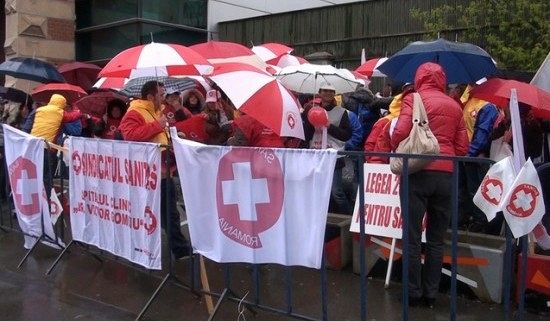 Câteva sute de sindicalişti de la SANITAS au protestat ieri în faţa Parlamentului, cerând măriri salariale de 25%, eliminarea inechităţilor salariale şi reducerea timpului petrecut de gardă în spitale.Vicepreşedintele SANITAS, Iulian Pope, a precizat că, în săptămâna 9-13 mai, sindicaliştii vor picheta Ministerul de Finanţe, Ministerul Sănătăţii şi Ministerul Muncii. Iulian Pope a spus că programul protestelor va continua până când guvernanţii vor răspunde acestor cerinţe, iar dacă nu se ajunge la un consens, în vară ar putea fi declanşată o grevă generală în sistemul de sănătate.„Dacă nu vor fi rezolvate toate aceste probleme, federaţia SANITAS are un calendar de proteste şi bineînţeles că mergem până la grevă generală. Federaţia SANITAS are capacitatea să organizeze o grevă generală în sistemul sanitar. Astăzi s-au pichetat toate prefecturile din ţară. Colegii noştri au depus materiale cu revendicările în speranţa că vor transmite Guvernului cerinţele noastre. De asemenea, vom picheta trei ministere, în săptămâna 9-13 mai. Este vorba de Ministerul de Finanţe, Ministerul Muncii şi Ministerul Sănătăţii. Mai avem în program pentru luna mai, un marş de protest la care vor participa probabil câteva zeci de mii de oameni, în Bucureşti. După asta, putem vorbi de organizarea unei greve generale“, a mai spus Pope.Mîndruț alături de un donatorPaginaPublicaţieTitlu2LIBERTATEAMai primim ajutoare sociale? Guvernul schimbă procedurile pentru venitul minim garantat5PUTEREAMinistrul Muncii, precizări despre indemnizația pentru mame6PUTEREAÎntre 2014 și 2016, statul norvegian a finanțat îngrijirea paliativă a peste 1.400 de bucureșteni8ROMÂNIA LIBERĂANSVSA a descoperit nereguli grave la producătorii de lapte. 18 unități, închise definitiv. Alte 22, suspendate 9AZIProtest SANITAS